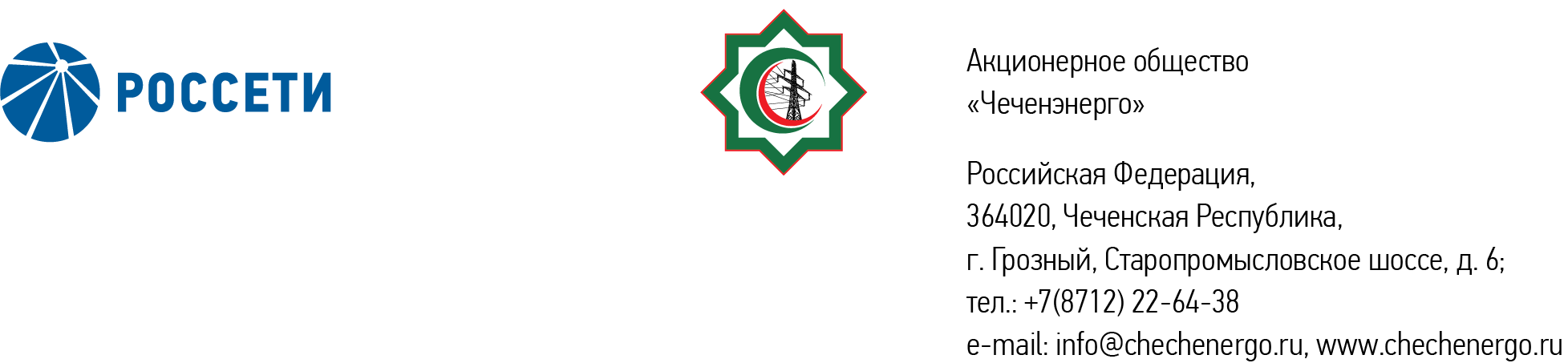 ПРОТОКОЛ № 337заседания Совета директоров АО «Чеченэнерго»Дата проведения: 25 июня 2024 года.Форма проведения: опросным путем (заочное голосование).Дата и время подведения итогов голосования: 25 июня 2024 года 23:00.Дата составления протокола: 26 июня 2024 года.Всего членов Совета директоров Общества – 6 человек.В голосовании приняли участие (получены опросные листы):  Кадиров Иса Салаудинович Уколов Владимир Анатольевич Боев Сергей Владимирович Айметов Рустем Рафаэльевич Мисерханов Лукман Хасанович В голосовании не принимал участие Жумаев Лом-Али Нажаевич.Кворум имеется.ПОВЕСТКА ДНЯ:О рассмотрении информации единоличного исполнительного органа АО «Чеченэнерго» по показателям уровня надежности оказываемых услуг по АО «Чеченэнерго», подлежащему тарифному регулированию на основе долгосрочных параметров регулирования деятельности, за 2023 год.О текущей ситуации в деятельности АО «Чеченэнерго» по технологическому присоединению потребителей к электрическим сетям за 1 квартал 2024 года.Об утверждении отчета об исполнении Плана закупок АО «Чеченэнерго» за 2023 год.Об утверждении кредитного плана АО «Чеченэнерго» на 3 квартал 2024 года.Об утверждении кандидатуры страховщика АО «Чеченэнерго».О рассмотрении годового отчета о реализации мероприятий по установке приборов учета в рамках создания систем интеллектуального учета электроэнергии в электрических сетях АО «Чеченэнерго» за 2023 год.О расходовании средств на подготовку и проведение годового Общего собрания акционеров АО «Чеченэнерго».Об утверждении Политики антимонопольного комплаенса АО «Чеченэнерго».Итоги голосования и решения, принятые по вопросам повестки дня:Вопрос №1: О рассмотрении информации единоличного исполнительного органа АО «Чеченэнерго» по показателям уровня надежности оказываемых услуг по АО «Чеченэнерго», подлежащему тарифному регулированию на основе долгосрочных параметров регулирования деятельности, за 2023 год.Решение:Принять к сведению информацию единоличного исполнительного органа АО «Чеченэнерго» по показателям уровня надежности оказываемых услуг по АО «Чеченэнерго», подлежащему тарифному регулированию на основе долгосрочных параметров регулирования деятельности за 2023 год, в соответствии с приложением № 1 к настоящему решению.Голосовали «ЗА»: Кадиров И.С., Боев С.В., Уколов В.А., Айметов Р.Р., Мисерханов Л. Х. «ПРОТИВ»: нет  «ВОЗДЕРЖАЛСЯ»: нетРешение принято единогласно.Вопрос №2: О текущей ситуации в деятельности АО «Чеченэнерго» по технологическому присоединению потребителей к электрическим сетям за 1 квартал 2024 года.Решение:Принять к сведению отчет единоличного исполнительного органа АО «Чеченэнерго» о текущей ситуации в деятельности АО «Чеченэнерго» по технологическому присоединению потребителей к электрическим сетям за 1 квартал 2024 года в соответствии с приложением № 2 к настоящему решению.Голосовали «ЗА»: Кадиров И.С., Боев С.В., Уколов В.А., Айметов Р.Р., Мисерханов Л. Х.«ПРОТИВ»: нет  «ВОЗДЕРЖАЛСЯ»: нетРешение принято единогласно.Вопрос №3: Об утверждении отчета об исполнении Плана закупок АО «Чеченэнерго» за 2023 год.Решение:Утвердить отчет об исполнении Плана закупок АО «Чеченэнерго» за 2023 год согласно приложению № 3 к настоящему решению.Голосовали «ЗА»: Кадиров И.С., Боев С.В., Уколов В.А., Айметов Р.Р., Мисерханов Л. Х.«ПРОТИВ»: нет  «ВОЗДЕРЖАЛСЯ»: нетРешение принято единогласно.Вопрос №4: Об утверждении кредитного плана АО «Чеченэнерго» на 3 квартал 2024 года.Решение:Утвердить кредитный план АО «Чеченэнерго» на 3 квартал 2024 года в соответствии с приложением № 4 к настоящему решению.Голосовали «ЗА»: Кадиров И.С., Боев С.В., Уколов В.А., Айметов Р.Р., Мисерханов Л. Х.«ПРОТИВ»: нет  «ВОЗДЕРЖАЛСЯ»: нетРешение принято единогласно.Вопрос №5: Об утверждении кандидатуры страховщика АО «Чеченэнерго».Решение:Утвердить в качестве страховщика АО «Чеченэнерго» следующую страховую компанию:Голосовали «ЗА»: Кадиров И.С., Боев С.В., Уколов В.А., Айметов Р.Р., Мисерханов Л. Х.«ПРОТИВ»: нет  «ВОЗДЕРЖАЛСЯ»: нетРешение принято единогласно.Вопрос №6: О рассмотрении годового отчета о реализации мероприятий по установке приборов учета в рамках создания систем интеллектуального учета электроэнергии в электрических сетях АО «Чеченэнерго» за 2023 год.Решение:Принять к сведению отчет единоличного исполнительного органа АО «Чеченэнерго» о реализации мероприятий по установке приборов учета в рамках создания систем интеллектуального учета электроэнергии в электрических сетях АО «Чеченэнерго» за 2023 год согласно приложению № 5 к настоящему решению.Голосовали «ЗА»: Кадиров И.С., Боев С.В., Уколов В.А., Айметов Р.Р., Мисерханов Л. Х.«ПРОТИВ»: нет  «ВОЗДЕРЖАЛСЯ»: нетРешение принято единогласно.Вопрос №7: О расходовании средств на подготовку и проведение годового Общего собрания акционеров АО «Чеченэнерго».Решение:Принять к сведению отчет единоличного исполнительного органа АО «Чеченэнерго» о расходовании средств на подготовку и проведение годового Общего собрания акционеров согласно приложению № 6 к настоящему решению.Голосовали «ЗА»: Кадиров И.С., Боев С.В., Уколов В.А., Айметов Р.Р., Мисерханов Л. Х.«ПРОТИВ»: нет  «ВОЗДЕРЖАЛСЯ»: нетРешение принято единогласно.Вопрос №8: Об утверждении Политики антимонопольного комплаенса АО «Чеченэнерго».Решение:Утвердить Политику антимонопольного комплаенса АО «Чеченэнерго» согласно приложению № 7 к настоящему решению.Голосовали «ЗА»: Кадиров И.С., Боев С.В., Уколов В.А., Айметов Р.Р., Мисерханов Л. Х.«ПРОТИВ»: нет  «ВОЗДЕРЖАЛСЯ»: нетРешение принято единогласно.Председатель Совета директоров         		        	                 И.С. КадировКорпоративный секретарь						   Н.С. КанцуроваВид страхованияСтраховая компанияПериод страхованияОбязательное страхование гражданской ответственности владельцев опасных объектов за причинение вреда в результате аварии на опасном объекте (ОСОПО)АО «АльфаСтрахование»с 28.05.2024по 27.05.2025 Приложение:1.Информация единоличного исполнительного органа АО «Чеченэнерго» по показателям уровня надежности оказываемых услуг по АО «Чеченэнерго», подлежащему тарифному регулированию на основе долгосрочных параметров регулирования деятельности за 2023 год.2.Отчет единоличного исполнительного органа АО «Чеченэнерго» о текущей ситуации в деятельности АО «Чеченэнерго» по технологическому присоединению потребителей к электрическим сетям за 1 квартал 2024 года.3.Отчет об исполнении Плана закупок АО «Чеченэнерго» за 2023 год.4.Кредитный план АО «Чеченэнерго» на 3 квартал 2024 года.5.Отчет единоличного исполнительного органа АО «Чеченэнерго» о реализации мероприятий по установке приборов учета в рамках создания систем интеллектуального учета электроэнергии в электрических сетях АО «Чеченэнерго» за 2023 год.6.Отчет единоличного исполнительного органа АО «Чеченэнерго» о расходовании средств на подготовку и проведение годового Общего собрания акционеров.7.Политика антимонопольного комплаенса АО «Чеченэнерго».